                                                                     DIRECCIÓN ACADÉMICADEPARTAMENTO EDUCACION FÍSICARespeto – Responsabilidad – Resiliencia – Tolerancia Estimado estudiante:El Departamento de Ed. Física te saluda afectuosamente, te invita a que leas y respondas esta evaluación N°4 te recuerda que  debes guardar tus Guías en una carpeta o pegarlas en tu cuaderno de la asignatura. Una vez ingresando a clases presenciales realizaremos la retroalimentación correspondiente. Si tienes dudas puedes contactarte al correo  personal institucional de profesora  carmen.salas@censantarosa.cl INSTRUCCIONES1.- Lea con atención las preguntas. 2.-Responda con letra lo más legible posible.3.-Marca con una X  la alternativa que seleccionas.4.-Enviar la prueba o vídeo al correo: carmen.salas@censantarosa.clI.- Marque con una X la alternativa correcta.1.- Los Juegos y Deportes Modificados son un tipo de juego ¿Qué se encuentran en?a) En deporte recreativo y competitivo.                                                b) En el juego deportivo tradicional y el juego libre.c) En el deporte competitivo                                                               d) En el juego reglamentado.2.-En los Juegos y Deportes Modificados se le da importancia a:a) Sólo a la Técnica                                                                             b) Sólo estrategia  y Táctica.c) Sólo a lo competitivo.                                                                      d) Sólo a las reglas.3.- ¿Por qué? en los Deportes y Juegos Modificados se modifican las reglasa) Para obtener un triunfo.                                                       b) Para enfatizar las destrezas y problemáticas del juego.c) Para enfatizar las problemáticas del juego                          d) Ninguna de las anteriores4.-¿Cuál de estas Actividades Físicas  son Deportes Modificados?a) Fútbol.                                                                                                b) Voleibol.c) Fútbol ciego                                                                                       d) Hockey5.- En los Deportes y Juegos Modificados ¿Lo menos importantes es?a) Técnica                                                                                   b) Tácticac) Estrategia                                                                               d) Trabajo en equipo        6.- ¿Qué capacidad predomina en el Frisbee?a) Sólo velocidad de traslación.                                                   b) Precisión y coordinación.c) Agilidad y velocidad de traslación.                                           d)Sentido del movimiento.7.- ¿En qué país se  originó el Frisbee? a) Canadá                                                                                b) Estados Unidosc) Sudáfrica                                                                             d)  España    8.- ¿El objetivo  principal del Frisbee es? a) Competir y tratar de vencer al oponente b) solo divertirse c) Desarrollen habilidades motrices específicas en un contexto deportivo. d) Desarrollar sólo habilidades motoras básicas.9.- ¿Cuál de estas reglas identifican al Frisbee?a) Se puede avanzar con el disco en la mano                                         b) Es un deporte de mucho contacto.c) Sólo se puede avanzar mediante pases.                                             d) Se juega sólo en cancha de fútbol.II Registre según corresponda: 10.- Tres reglas básicas del Frisbee------------------------------------------------------------------------------------------------------------------------------------------------------------------------------------------------------------------------------------------------------------------------------------------------------------------------------------------------------------------------------------------------------------------------11.- Registre  dos Capacidades y dos Destrezas del FrisbeeIII.- Responde 12.- ¿Qué valores para ti son  los más importantes que entrega el  deporte Frisbee?------------------------------------------------------------------------------------------------------------------------------------------------------------------------------------------------------------------------------------------------------------------------------------------------------------------------------13.- ¿Cuáles son las ventajas y desventajas que consideras por ser un juego mixto?---------------------------------------------------------------------------------------------------------------------------------------------------------------------------------------------------------------------------------------------------------------------------------------------------------------------------------------------------------------------------------------------------------------------------------------------------------------------------------------------14.- Diseña tu propio disco de Frisbee. Puedes utilizar las herramientas computacionales.SALUDO SI TIENES ALGUNA DUDA CONSULTA  ALCorreo: carmen.salas@cesantarosa.clPuntaje Máximo: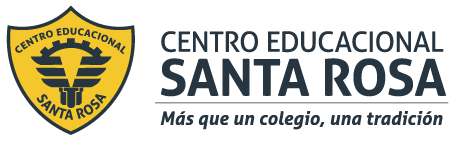 Puntaje obtenido:………….CAPACIDADESDESTREZAS12